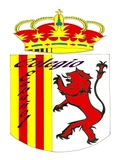 CORPORACIÓN EDUCACIONAL       COLEGIO ESPAÑOL            COQUIMBOInformativoCoquimbo, 24 de junio de 2020Estimados Padres y ApoderadosManifiéstanos los siguientes puntos informativos para su conocimiento.1. Las familias puedan consultar la condición con la cual contaran sus hijos el año escolar 2021 y a su vez ,obtener los correspondientes Certificado en el sistema, https://certificados.mineduc.cl/-- 2. Junto con lo anterior, cabe destacar que las REX que determinan alumnos Prioritarios y Preferentes 2021, así como quienes pierden esta calidad, fueron publicadas en el Diario Oficial.REX N° 2.506 del 29-05-2020, determina alumnos prioritarios 2021https://www.diariooficial.interior.gob.cl/publicaciones/2020/06/05/42673/02/1769143.pdfREX N° 2.505 del 29-05-2020, determina alumnos que pierden la calidad de prioritarios 2021https://www.diariooficial.interior.gob.cl/publicaciones/2020/06/05/42673/02/1769142.pdfREX N° 2.521 del 01-06-2020, determina alumnos preferentes 2021https://www.diariooficial.interior.gob.cl/publicaciones/2020/06/05/42673/02/1769144.pdfREX N° 2.522 del 01-06-2020, determina alumnos que pierden la calidad de preferentes 2021https://www.diariooficial.interior.gob.cl/publicaciones/2020/06/05/42673/02/1769145.pdfAtte.Colegio Español.